URZĄD MIASTA JAROSŁAWIAWYDZIAŁ GOSPODARKI NIERUCHOMOŚCIAMI, MIENIEM KOMUNALNYM I OCHRONY ŚRODOWISKARynek 1, 37-500 Jarosław                                                                                                                                                                ..........................................................................................                                                                                                                                              miejscowość, dataWNIOSKODAWCA:Imię i nazwisko: ....................……………………………………………………………..……….………………........……………………………………………………………………………………………………………………..……..…Adres: ....................………………………………………………………………………………………..…………......………………………………………………………………………………………………………………………………*Numer telefonu …………………………………………………………………………………………………………PEŁNOMOCNIK (jeżeli został ustanowiony):Imię i nazwisko: …………………………………...................……………………………………………………........……………………………………………………………………………………………………………………...…….…Adres: ....................………………………………………………………………………………………..…………......………………………………………………………………………………………………………………………………*Numer telefonu …………………………………………………………………………………………………………3.  Oznaczenie terenu, na którym rosną drzewa:Adres………………………………….. ……………………………………………….…………………………………………………………………………………………………………………………………………………………………nr ewidencyjny działki ..................................................obręb……...................nr KW …………………………….położenie drzewa względem innych obiektów ………………………………………………………………………………………………………………………………………………………………………………………………………………………………………………………………………………………………………………………………………Ilość drzew ………………………………………………………………………………………………………………...Jeżeli drzewo posiada na wysokości 5 cm kilka pni, obwodu każdego z tych pni osobno.Działka na której rośnie drzewo wpisana jest do rejestru zabytków TAK    NIE  *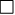 4. Oznaczenie drzew przeznaczonych do usunięcia:Oświadczam, że usuwanie drzew nie jest związane z prowadzeniem działalności gospodarczej    ......................................................                           ......................................................                                                   (data)                                                                                                     (podpis wnioskodawcyŚwiadomy odpowiedzialności karnej wynikającej z art. 233 kodeksu karnego, który za składanie fałszywych zeznań przewiduje karę pozbawienia wolności od 6 miesięcy do lat 8 potwierdzam własnoręcznym podpisem prawdziwość danych zamieszczonych powyżej.       ......................................................                           ......................................................                                                     (data)                                                                                                           (podpis wnioskodawcy)* właściwe zakreślić** fakultatywnieZAŁĄCZNIKI DO WNIOSKUW przypadku działania przez pełnomocnika – oryginał lub uwierzytelniony, zgodnie z art. 33 § 3 k.p.a. odpis pełnomocnictwa do składania oświadczeń woli wraz z oryginałem lub uwierzytelniona kopią dowodu zapłaty opłaty skarbowej od udzielonego pełnomocnictwaRysunek lub mapę określające usytuowanie drzewa w odniesieniu do granic nieruchomości i obiektów budowlanych istniejących lub projektowanych na tej nieruchomości.Zezwolenie w stosunku do gatunków chronionych na czynności podlegające zakazom określonym w art. 51 ust. 1 pkt 1–4 i 10 oraz w art. 52 ust. 1 pkt 1, 3, 7, 8, 12, 13 i 15 ustawy o ochronie przyrody, jeżeli zostało wydane.Zgodę pozostałych współwłaścicieli nieruchomości (oryginał) na usunięcie drzew lub krzewów w przypadku występowania współwłaścicieli nieruchomości.UWAGA:W myśl ustawy o ochronie przyrody nie jest wymagane zgłoszenie/zezwolenie na usunięcie:1. Drzew, których obwód pnia na wysokości 5 cm nie przekracza:- 80 cm – w przypadku topoli, wierzb, klonu jesionolistnego oraz klonu srebrzystego,- 65 cm – w przypadku kasztanowca zwyczajnego, robinii akacjowej oraz platanu klonolistnego,- 50 cm – w przypadku pozostałych gatunków drzew.2. Drzew lub krzewów usuwanych w celu przywrócenia gruntów nieużytkowanych do użytkowania rolniczego.3. Drzew owocowych, z wyłączeniem rosnących na terenie nieruchomości wpisanej do rejestru zabytków lub na terenach zieleni.4. Jeżeli w terminie 5 lat od dokonania oględzin wystąpiono o wydanie decyzji o pozwolenie na budowę                           na podstawie ustawy z dnia 7 lipca 1994 r. – Prawo budowlane, a budowa ta ma związek z prowadzeniem działalności gospodarczej i będzie realizowana na części nieruchomości, na której rosło usunięte drzewo, organ o którym mowa w art. 83 ust.1 ustawy o ochronie przyrody, uwzględniając dane ustalone na podstawie oględzin, nakłada na właściciela nieruchomości w drodze decyzji administracyjnej, obowiązek uiszczenia opłaty za usunięcie drzewa.PRAWIDŁOWE WYPEŁNIENIE WSZYSTKICH RUBRYK ZGŁOSZENIA I DOŁĄCZENIE RYSUNKU/MAPKI                                       Z LOKALIZACJĄ DRZEW JEST WARUNKIEM ROZPATRZENIA SPRAWY.Rysunek określający usytuowanie drzewa lub krzewu w odniesieniu do granic nieruchomości                              i obiektów budowlanych istniejących lub projektowanych na tej nieruchomości:Zgoda na przetwarzanie danych osobowychWyrażam zgodę na przetwarzanie przez Burmistrza Miasta Jarosławia moich danych osobowych w zakresie: numeru telefonu/adresu e-mail. Zgody udzielam na podstawie art. 6 ust. 1 lit a RODO, który dotyczy przetwarzania danych osobowych na podstawie świadomej i dobrowolnej zgody.                                                                                               --------------------------------------                                                                                                                                   ( podpis wnioskodawcy)Klauzulę informacyjną o przetwarzaniu danych osobowych zamieszczono na odwrocie niniejszego wniosku.* Dane nieobowiązkowe, przy czym ich podanie może ułatwić kontakt w celu rozpatrzenia wniosku i załatwienia sprawyNa podstawie art. 83 f ust. 4 ustawy z dnia 16 kwietnia 2004r. o ochronie przyrodyZGŁOSZENIE ZAMIARU USUNIĘCIA DRZEWA/DRZEW*(DOTYCZY OSÓB FIZYCZNYCH)Lp.Nazwa gatunkudrzewaObwód pnia mierzony na wys. 5 cm od powierzchni gruntuObwód pnia mierzony na wys. 130 cm od powierzchni gruntu**Klauzula informacyjna dot. przetwarzania danych osobowych - zgłoszenie zamiaru usunięcia drzewZgodnie z art. 13 ust. 1 i 2 ROZPORZĄDZENIA PARLAMENTU EUROPEJSKIEGO I RADY (UE) 2016/679 z dnia 27 kwietnia 2016 r. w sprawie ochrony osób fizycznych w związku z przetwarzaniem danych osobowych  i  w sprawie swobodnego przepływu takich danych oraz uchylenia dyrektywy 95/46/WE (ogólne rozporządzenie o ochronie danych) (Dz. Urz. UE L 119 z 04.05.2016), zwanego dalej RODO informuję, że: Administratorem (ADO) Pani/Pana danych osobowych przetwarzanych w Urzędzie Miasta Jarosławia jest Burmistrz Miasta Jarosławia, adres siedziby: Rynek 1, 37-500 Jarosław. Kontakt z Administratorem za pomocą e-mail: sekretariat@um.jarosław.pl, telefonicznie: 16 624-87-01 lub pisemnie na adres siedziby Administratora;Administrator wyznaczył inspektora ochrony danych, z którym może się Pani/Pan skontaktować poprzez e:mail: iod@um.jaroslaw.pl  lub telefonicznie: 16 624-87-31;Administrator danych osobowych przetwarza Pani/Pana dane osobowe w związku z obowiązkiem prawnym ciążącym na administratorze (art. 6 ust. 1 lit. c RODO) wynikającym z  ustawy z dnia 16 kwietnia 2004r. o ochronie przyrody oraz ustawy z dnia 14 czerwca 1960 r. Kodeks postępowania administracyjnego w celu prowadzenia spraw związanych ze zgłoszeniem zamiaru usunięcia drzew przez osoby fizyczne;W zakresie danych  wykraczających  poza  niezbędne, (dodatkowe dane kontaktowe: numer telefonu, adres e-mail) jeśli zostały przez Panią/Pana podane w celu ułatwienia kontaktu do rozpatrzenia wniosku, podstawą ich przetwarzania jest świadomie i dobrowolnie udzielona zgoda, o której mowa w art. 6 ust. 1 lit. a RODO. Podanie tych danych oznacza zgodę na ich przetwarzanie;Pani/Pana dane osobowe będą  przechowywane przez okres niezbędny do realizacji  celu wymienionego w punkcie nr 3, a następnie dla wypełnienia obowiązku archiwizacji dokumentów wynikającego z ustawy z dnia 14 lipca 1983r. o narodowym zasobie archiwalnym i archiwach oraz aktach wykonawczych do tej ustawy przez okres 5 lat, zgodnie z kategorią archiwalną „B5”;odbiorcami Pani/Pana danych osobowych będą wyłącznie podmioty upoważnione na podstawie przepisów prawa, a także podmioty przetwarzające na zlecenie i w imieniu Administratora, na podstawie zawartej umowy powierzenia przetwarzania danych osobowych, w celu świadczenia określonych w umowie usług (np. na potrzeby serwisu, rozwoju i utrzymania systemów informatycznych);w związku z przetwarzaniem Pani/Pana danych osobowych przysługuje Pani/Panu  prawo żądania dostępu do swoich danych osobowych, a także ich sprostowania (poprawiania). Przysługuje  Pani/Panu  także prawo do żądania usunięcia lub ograniczenia przetwarzania, a także sprzeciwu na przetwarzanie, przy czym przysługuje ono jedynie w sytuacji, jeżeli dalsze przetwarzanie nie jest niezbędne do wywiązania się przez Administratora z obowiązku prawnego i nie występują inne nadrzędne prawne podstawy przetwarzania. Przysługuje Pani/Panu również prawo, w dowolnym momencie, do cofnięcia zgody na przetwarzanie danych wykraczających  poza  niezbędne - numeru telefonu, adresu e-mail. Cofnięcia to nie ma wpływu na zgodność z prawem przetwarzania danych, którego dokonano na podstawie zgody przed jej cofnięciem ;w przypadku powzięcia informacji o niezgodnym z prawem przetwarzaniu Pani/Pana danych osobowych, przysługuje Pani/Panu prawo wniesienia skargi do organu nadzorczego właściwego w sprawach ochrony danych osobowych, którym jest Prezes Urzędu Ochrony Danych Osobowych z siedzibą ul. Stawki 2,  00-193 Warszawa;podanie danych osobowych jest dobrowolne. Niepodanie danych osobowych będzie skutkowało brakiem możliwości przeprowadzenia procedury dotyczącej zgłoszenia zamiaru usunięcia drzew. Podanie przez Panią/Pana danych kontaktowych, tj. numeru telefonu lub/i adresu e-mail jest dobrowolne, odbywa się na podstawie udzielonej zgody i ma na celu usprawnienie komunikacji.